Publicado en Marbella el 05/11/2018 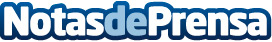 Marbella, el destino turístico preferido por el sector de la saludEl turismo de salud mueve más de 75 mil millones de euros según la Organización para la Cooperación y Desarrollo Económico. Y es que durante los pasados cinco años la demanda de empleos relacionados con el turismo y el sector de la salud se han incrementado en más de un 20% y se espera que continúe creciendo hasta un 40% hasta 2017 según confirma un informe de AdeccoDatos de contacto:Alvaro Gordo951650484Nota de prensa publicada en: https://www.notasdeprensa.es/marbella-el-destino-turistico-preferido-por-el Categorias: Inmobiliaria Andalucia Turismo Recursos humanos http://www.notasdeprensa.es